Data PribadiNama			: Bunga Tiara PutriTempat, tanggal lahir 	: Jakarta, 15 April 1996Agama			: IslamKewarganegaraan	: IndonesiaStatus			: Belum menikahAlamat			: Jalan Kelud Kiri Atas no.38B RT 005/04, Jatibening 1, Pondok Gede, Bekasi 17412No. HP			: +6285697048402Email			: bunga_tiara@live.com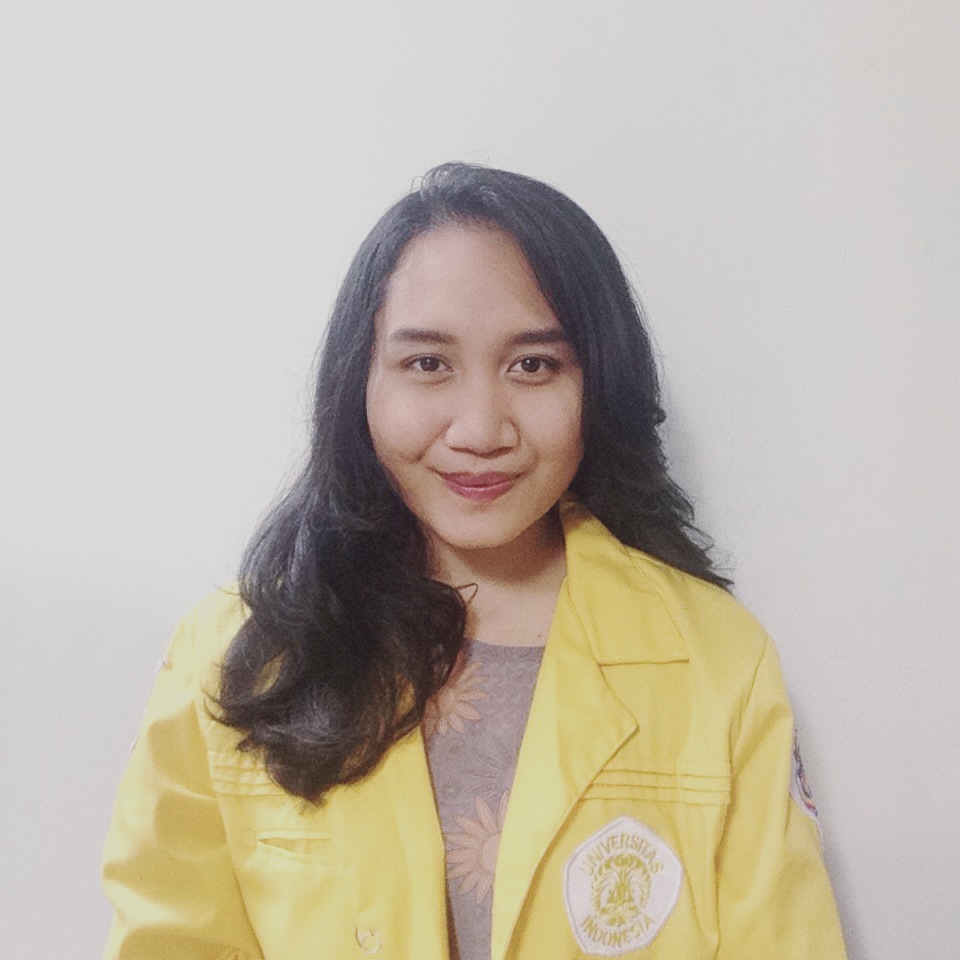 Riwayat PendidikanTK Islam At-Taqwa 					(2000 – 2002)SDS Kartika X-7 Jakarta					(2002 – 2008)SMP Negeri 115 Jakarta					(2008 – 2011)SMA Negeri 26 Jakarta					(2011 – 2014)Program Studi Prancis, Fakultas Ilmu Pengetahuan Budaya Universitas Indonesia						(2014-sekarang)Pengalaman BerorganisasiDeputi bagian Media Ikatan Keluarga Besar Studi Prancis (IKABSIS) Universitas Indonesia periode 2014-2015Bendahara acara Festi France IKABSIS FIB UI tahun 2015Bendahara Sastra FC FIB UI periode 2015-2016Staff Seni Rupa dan Instalasi acara Cultural Farewell FIB UI 2015Relawan Asian African Carnival, Bandung 2015‏KemampuanProgram	: Microsoft Word  Microsoft Power Point  Photoshop (basic)Bahasa		: Indonesia  Inggris  PrancisHobi dan MinatMembacaMendengarkan musikMenonton filmTravelling